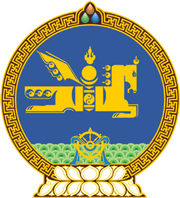 МОНГОЛ УЛСЫН ХУУЛЬ2023 оны 07 сарын 07 өдөр                                                                  Төрийн ордон, Улаанбаатар хот    УЛСЫН ТЭМДЭГТИЙН ХУРААМЖИЙН    ТУХАЙ ХУУЛЬД ӨӨРЧЛӨЛТ    ОРУУЛАХ ТУХАЙ1 дүгээр зүйл.Улсын тэмдэгтийн хураамжийн тухай хуулийн 5 дугаар зүйлийн 5.1.32 дахь заалтын “Иргэний нисэхийн тухай хуулийн24 11.2.2-т” гэснийг “Иргэний нисэхийн тухай хуулийн24 15.2-т” гэж өөрчилсүгэй.2 дугаар зүйл.Энэ хуулийг Иргэний нисэхийн тухай хууль /Шинэчилсэн найруулга/ хүчин төгөлдөр болсон өдрөөс эхлэн дагаж мөрдөнө.МОНГОЛ УЛСЫН 		ИХ ХУРЛЫН ДАРГА 				Г.ЗАНДАНШАТАР